TILSYNSRAPPORT FOR: Nørre Alslev Private Børnehus Denne tilsynsrapport er skrevet på baggrund af Guldborgsund Kommunes pædagogiske tilsynskoncept. Dette koncept er udviklet i 2021/2022 på baggrund af ny lovgivning på området jf. dagtilbudsloven. Dette er blevet politisk besluttet i Byrådet d. 26. april 2022Selve materialet og processen omkring det pædagogiske tilsyn er blevet udarbejdet af en projektgruppe med tillidsrepræsentanter fra område-MED, ledelsesrepræsentanter og repræsentanter fra forvaltningen i Center for Børn & Læring. Overskrifterne bygger på det pædagogisk grundlag og evalueringskultur med afsæt i Den styrkede læreplan. Det fremgår af fem overskrifter. Sammenhænge & Forældresamarbejde  Dannelse, Børnesyn og Børneperspektiv Børnefællesskaber & Børn i udsatte positionerLeg & LæringEvalueringskultur Forud for denne rapport har der været en tilsynsproces, hvor de tilsynsførende har været på observation i dagtilbuddet. Observationsguiden tager afsæt i Den styrkede læreplan og bygger på inspiration fra forskning i forhold til, hvad der kendetegner pædagogisk kvalitet i praksis. I forbindelse med observationsdagen har de tilsynsførende været på en rundvisning med nogle børn, og børnenes perspektiv indgår i tilbagemeldingen til dagtilbuddet i den faglige dialog.Den faglige dialog indgår efter observationen. Deltagerne i den faglige dialog er ledere, pædagogiske medarbejdere og forældrerepræsentanter. Forud for den faglige dialog har dagtilbuddet og forældrene udfyldt dele af denne rapport. Den faglige dialog er kendetegnet af tilbagemelding på observationerne, drøftelser af beskrivelserne i denne rapport, samt fælles refleksion over dagtilbuddets pædagogiske praksis. Afslutningsvis samler denne rapport alle elementerne i det pædagogiske tilsyn, og der vurderes på, hvordan dagtilbuddet skal fortsætte deres udvikling omkring arbejdet med det pædagogiske læringsmiljø. Afhængig af konklusionen på det pædagogiske tilsyn vil der være opfølgning på dagtilbuddets fortsatte indsats.Der vil altid indgå udviklingspunkter i det pædagogiske tilsyn, som oftest er kendetegnet ved at videreudvikle nuværende praksis. Udviklingspunkter gives med en forventning om, at dagtilbuddet selv kan arbejde videre med disse frem mod næste tilsyn. Nogle dagtilbud vil få opfølgningspunkter. Disse vil være kendetegnet af et behov for at udvikle nuværende praksis, og der vil være en opfølgningsproces. Når der er opfølgningspunkter, skal dagtilbuddets ledelse udarbejde en opfølgningsplan i samarbejde med de faglige fyrtårne og med inddragelse af forældrebestyrelsen. Både udviklingspunkter og opfølgningspunkter vil blive udformet som et spørgsmål, således at dagtilbuddet selv har mulighed for at beskrive deres indsats og tage afsæt i deres nuværende praksis og kontekst.Der kan på baggrund af et pædagogisk tilsyn iværksættes et skærpet tilsyn i dagtilbuddet. I givet fald skal dagtilbuddet udarbejde en handleplan.Selve rapporten skal fremgå af dagtilbuddets hjemmeside, jf. dagtilbudsloven.Overordnet vurdering af det pædagogiske læringsmiljøFakta/data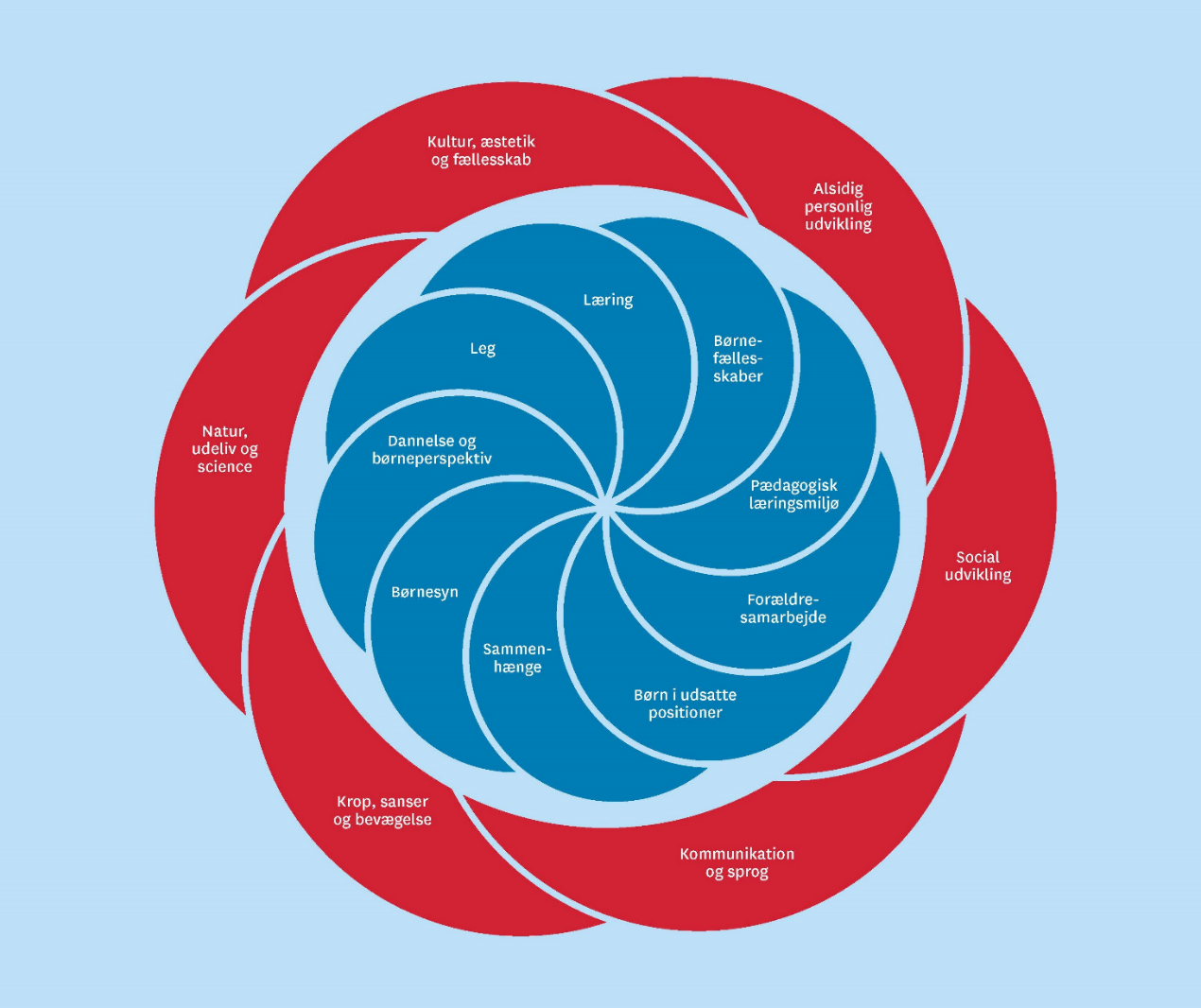 Sammenhænge & Forældresamarbejde2.Dannelse, Børnesyn & Børneperspektiv3. Børnefællesskaber & Børn i udsatte positioner4.Leg & Læring5. EvalueringskulturKonklusionDato for observationerne:Den 24. oktober 2023Tilsynsførende:Karina Hansen og Bill LehmannDato for den faglige dialog:Den 26. oktober 2023Deltagere i den faglige dialog:Formand for forældrebestyrelsen Mie JensenSouschef Henrietthe MørkmannMedarbejder Mie Hansen Leder Helle Kragh KraghPædagogisk konsulent Bill Lehmann & Karina Møller HansenUnder det pædagogiske tilsyn i Nørre Alslev Private Børnehus ses der tillidsfuld og glade børn. De pædagogiske medarbejdere er fordelt på stuerne og i aktiviteterne. Under rundvisningen af børnene fortæller børnene, at de har gode venner, også på de andre stuer, og de får den hjælpe de har brug for af de pædagogiske medarbejdere.Der observeres et sprogligt miljø, hvor de pædagogiske medarbejdere anvender åbnende og nysgerrige spørgsmål. Nørre Alslev Private Børnehus vil gerne have, at de tilsynsførende kigger på, om der arbejdes ud fra temaer fra årsplanen, som er efterår, halloween og natur. Der ses tydelige aktiviteter ud fra disse temaer, hvor der er fokus på at børnene bruger deres kreativitet og nysgerrighed til, at tilegne sig ny viden om emnet der arbejdes med. Der er en gennemgående og genkendelig struktur, hvor der er fokus på, at børnene inddrages i dagligdagens rutiner. Dette ses bl.a. ved at ugens hjælper i vuggestuen er med i køkkenet, for at dække rullebord og lave formiddagsmaden klar. Sammensætning af pædagogiske medarbejdere, børn og stuer (normering/organisering/uddannelse børnegruppens sammensætning):Børnehuset har 10 medarbejder, 1 leder, 1 souschef, 4 pædagoger, 1 pædagogisk assistent og 3 medhjælper.Huset er normeret til 62 enheder, fordelt med 12 vuggestuebørn, og to grupper med 20 børnehavebørn i hver gruppe.OPMÆRKSOMHED FRA DEN FAGLIGE DIALOG /TILSYNSFØRENDES KOMMENTAR:  Ingen kommentar OPMÆRKSOMHED FRA DEN FAGLIGE DIALOG /TILSYNSFØRENDES KOMMENTAR:  Ingen kommentar Tre elementer dagtilbuddet er optaget af, som der ønskes særligt opmærksomhed på i forbindelse med observation og faglig dialog: Tre elementer dagtilbuddet er optaget af, som der ønskes særligt opmærksomhed på i forbindelse med observation og faglig dialog: Tre elementer dagtilbuddet er optaget af, som der ønskes særligt opmærksomhed på i forbindelse med observation og faglig dialog: At vi arbejder ud fra vores årsplan, hvor de seks læreplanstemaer er indlagt og ud fra vores beskrivelse af formål og forløb.  At vi har fokus på små læringsrum og at der her både er vokse initieret aktiviteter men også den frie leg.Vores fokuspunkt for 2023 som handler om den gode start for barnet og forældre i Børnehuset og derved forhindre at barnet kan komme i en udsat position. Hvordan arbejder I med forebyggelse og tidlig indsats?Når barnet starter i Børnehuset, indtræder familien i et fællesskab med andre børn og voksne. Så derfor inviterer vi forældrene til en velkomstsamtale 3 uger før deres barn starter. Velkomstsamtalen giver mulighed for at få et forudgående kendskab til barnet og familien således, at vi sikrer at de går de bedste betingelser og forudsætninger for en god og tryg opstart i børnehuset. Vi taler os ind i nogle fælles rammesætninger for deres barn. Vi vægter altid en god og ligeværdig dialog i dagligdagen for derved at sikre en tryg relation mellem barnet og forældrene med fokus på barnets udvikling, trivsel, læring og dannelse. Vi har både ved stue- og personalemøder mulighed for at drøfte eventuelle opmærksomhedspunkter og er også på tværs af stuerne.Vi holder møder med tværfaglige team og har vores egne interne team som består af fyrtårnsmedarbejder og ledelsen. Vi bruger forskellige pædagogiske redskaber som TRAS - TRASMO -Handleplan - Pædagogisk udviklingsbeskrivelse – skema til før handling (planlægning og evaluering) - observationer praksisfortællinger - reflektionsskema.Beskriv jeres indsats og praksis omkring børnenes overgange, f.eks. fra hjem til dagtilbud, fra dagpleje/vuggestue til børnehave, fra dagtilbud til skole?Som tidligere beskrevet inviteres forældre til et nyt barn altid til en velkomstsamtale. Her er der afsat en time hvor to personaler deltager og ud fra en udarbejdet model vil vi gerne sikre en god opstart og indkøring både for barnet og forældrene og derved mener vi, at vi får skabet et udviklende øjeblik, en tidlig indsats og en kvalitet i interaktionen mellem barn-personale og forældre-personale. Fra hjem til vuggestue/børnehave: Hvis forældrene har lyst, kommer de altid på besøg inden første dag hvor deres barn selvfølgelig også er velkommen. På første dag mødes de af et personale som har afsat tid kun til dem. På velkomstmødet er der udarbejdet et indkøringsskema i samarbejde med forældrene som vi sammen tager udgangspunkt i. Fra vuggestue til børnehaven: 14 dag før barnet rykker fra vuggestuen til børnehaven er der udarbejdet en 14 dags brobygningsplan, som bl.a. indeholder et overleveringspapir hvor det vurderes om der skal afholdes et overleveringsmøde med forældrene og evt. modtagerstuen. Hvis barnet har brug for en primærvoksen fra egen stue i indkøringen, følger denne med. Velkomstbrev hænges i garderoben. Modtager stuen er opsøgende i forhold til de ”nye” forældre. Børnehuset arbejder som et hus og derfor er rykket fra en stue til en anden ikke så fremmet.Fra børnehave til skole: Nørre Alslev er vores primær skole og her sikre vi at vores børn gennem hele deres institutionstid besøger skolen område hvor vi benytter os af deres udendørs aktiviteter. I oktober måned (året før skolestart), holder vi et informationsmøde hvor skolen/sfo´er deltagende. Vi er på besøg på skolen med vores forårsbørn og skolen/sfo´en er på besøg hos os. Inden forårsbørnene springer ud, tilbyder vi forældrene en samtale. Endeligt har vi et overleveringsmøde med skolen/sfo´en.Hvordan samarbejder I med forældrene om velfungerende børnefællesskaber?Vi har en intention og tro på at så meget dialog som muligt med forældrene er med til at skabe et velfungerende børnefællesskab. Vi støtter op om at udarbejde telefonlister med henblik på legeaftaler. Vi holder hvert år en sommerfest, samt en julefest i samarbejde med Børnehuset Venner. To gange om året har vi arbejdslørdag, hvor børnene også er deltagende. Her skaber vi en mulighed for at styrke de sociale relationer forældrene imellem som smitter af på det gode børnefællesskab. Vi laver en synlig dokumentation, ved ophæng i huset samt ligger billeder op af de pædagogiske aktiviteter. Hvilket også giver forældrene mulighed for at have en dialog med deres barn. SAMMENHÆNGE & FORÆLDRESAMARBEJDE (udfyldes af forældrene)SAMMENHÆNGE & FORÆLDRESAMARBEJDE (udfyldes af forældrene)Hvordan samarbejder I omkring principper for forældresamarbejdet?Vi forældre og personalet samarbejder aktivt for at sikre det enkelte barns udvikling, trivsel, læring og dannelse. Vi gør det ved:At nye forældre bliver inviteret til en velkomstsamtale 3 uger før deres barn starter i Børnehuset. Her deler de deres viden om deres barn og personalet fortæller om det faglige pædagogiske arbejde. At personalet formidler de faglige indsatser på en måde så det giver forældrene de bedste betingelser for at støtte op hjemme, ved dokumentation og samtaler.At forældrene møder et let og forståeligt sprog, men at forældrene kan mærke at personalet er professionelle inden for deres fag.At vi i fællesskab tager ansvar ved at støtte op om arrangementer og andre familiemedlemmer også er velkommen en nogle af arrangementerne.Hvordan oplever I kommunikationen?Kommunikation mellem forældre og personale er afgørende for et godt samarbejde. I Børnehuset oplever vi en positiv adfærd og en god kontakt til alle voksne på stuerne og ledelse. Vi oplever at der er enighed om, at den direkte dialog er vigtigt, men det kan også på nogle punkter være ok at gøres brug af den digitale dialog. Ledelsen sender løbende nyhedsbrev ud og der er lavet et årshjul med alle vigtige datoer.Hvordan kan I være med til at understøtte børnefællesskabet?Ved at forholde og lytte til det som vores børn fortæller om dagligdagen. Bakke op om de forløb som sættes i gang og være behjælpelig når man søger forskellige ting til gennemførelse af forløbet. At vi deltager i arbejdes lørdag, arrangementer, legeaftaler og kaffemik. At vi som bestyrelse og forældre er med til at bakke op om rummelighed for hinanden. Hvad sætter I pris på I jeres dagtilbud?At vi kommer i et hus hvor man kender hele personalet. At vi har et personale i Børnehuset som er arrangeret og arbejder professionelt ud fra den styrkede pædagogiske læreplan. At de i dagligdagen rummer det enkelte barn både i deres udvikling, trivsel og læring.Hvad ønsker I jer mere af? Og hvordan kan I støtte op om dette?Vi håber, at der også fremadrettet er plads - tid og rammer til det enkelte barn. At personalet får mulighed for at udvikle sig som et team og at vi kan fortsætte med, at være en mindre institution hvor omsorg og nærhed vægtes. Vi kan støtte op om dette ved at bakke op om det pædagogiske og professionelle arbejde som personalet dagligt udfører. Selv være aktiv og deltagende i det sociale fællesskab, med respekt for hinanden.OPMÆRKSOMHEDER FRA DEN FAGLIGE DIALOG / TILSYNSFØRENDES KOMMENTAR: Forældrene i Nørre Alslev Private Børnehus udtrykker at de er tilfredse med deres dagtilbud. Der har lige været valg til forældrebestyrelsen, hvor der var kampvalg, fordi der var flere opstillet kandidater/forældre end der var brug for i bestyrelsen.Under tilsynet observeres der gode og nærværende afleveringer, hvor det enkelte barn og forældre bliver mødt med åbenhed og imødekommenhed.OPMÆRKSOMHEDER FRA DEN FAGLIGE DIALOG / TILSYNSFØRENDES KOMMENTAR: Forældrene i Nørre Alslev Private Børnehus udtrykker at de er tilfredse med deres dagtilbud. Der har lige været valg til forældrebestyrelsen, hvor der var kampvalg, fordi der var flere opstillet kandidater/forældre end der var brug for i bestyrelsen.Under tilsynet observeres der gode og nærværende afleveringer, hvor det enkelte barn og forældre bliver mødt med åbenhed og imødekommenhed.Hvordan sikrer I børnenes demokratiske dannelse i jeres pædagogiske praksis?f.eks. omkring medbestemmelse, indflydelse, samling, vente på tur mv. Børn skal høres og tages alvorlig som led i starten på en dannelsesproces og en demokratisk forståelse. Derfor arbejder vi med at lytte til det børnene giver udtryk for og sikre ved den pædagogisk voksen dialog at holde fast i at vores aktiviteter hviler på et børneperspektiv. Vi giver plads til at børnene kan vælge fra eller til ved nogle voksenvalgt aktiviteter. Vi er opmærksom på, at børn giver udtryk for, at de lige skal lege færdig, færre forstyrrelser. Ved eks. samling har børnene medbestemmelse for indholdet. Vi er lydhør for ideer og giver plads til at skifte spor, dog ikke ubetinget. Vi inddeler børnene i mindre læringsgrupper med fokus på det enkeltes barns udvikling (vi justerer). Hvordan inddrager I børnene i dagligdagens rutiner, f.eks. borddækning, garderobe mv.?I vuggestuen opfordrer vi børnene til selvhjulenhed, ved at guide og signaler med positiv gestikulation og tale. Børnene hjælper med at sætte kopper, tallerkner på bordet samt er med til at tage ansvar for oprydning inde som ude. I børnehaven tager børnene også ansvar på oprydning inde som ude. Hver fredag skal alt legetøj udendørs i kasserne. I børnehaven har de ugens hjælper som tager ansvar for at hente kopper, tallerkener, vand og deler det ud til de andre børn. Børnene er med til at sætte vask over og lægge tøj sammen. Vi har fokus på at børnene hjælper hinanden eks. i garderoben eller med at åbne madkassen. Vi forsørger at skabe et miljø hvor vi ser hinanden og hjælper i fællesskabet.Hvordan inddrager I barnets perspektiv i dagligdagen? Ved at give plads til at lytte og selv blive lyttet til, hjælper hinanden. Vi forholder os og giver plads til at børnene også må bidrage i dagligdagen. Vi kan godt flytte os i en planlagt aktivitet. Hvis børnene giver udtryk for et ønske eller ”en gang til”, gives der plads til dette. Vi skaber rum eller rammer for børn som har brug for en særlig indsats. Vi har fokus på aflevering om morgen og møder barnet i nuet.Hvordan sikrer I, at børnene kan tilgå materialer, så barnet kan være nysgerrig og udforske omverdenen? Vi forsøger at gøre så mange materialer tilgængelige som muligt. Ellers inddrager vi børnene når vi henter materialer således, at de ser og er bekendt med de muligheder vi har i huset. Vi inddrager ofte forældrene i et samarbejde om nogle specifikke ting vi har brug for og derved får børnene også et ejerskab. Børnene deltager i de årlige arbejdslørdage og får her en indsigt i andre materialer og hvordan tingene bruges. Hvilke refleksioner gør I jer ift. at arbejde med børnesyn? Også set i forhold til det fælles kommunale børnesyn?I Børnehuset ser vi barnet som en værdi i sig selv og der skal der være tid og ro til at være barn. Vi spørg os selv mere og mere i de pædagogiske drøftelser, hvordan vil det virke på børnene? Vi tror på at jo flere refleksioner vi gør alene, som team som hus er med til at tilgodese det enkelte barns behov på at udvikle og begå sig store og små fællesskaber.OPMÆRKSOMHEDER FRA DEN FAGLIGE DIALOG / TILSYNSFØRENDES KOMMENTAR:  Der observeres fokus på selvhjulpenhed, hvor der f.eks. i vuggestuen tages en mindre gruppe i garderoben af gange, som guides og motiveres til selv at begynde at tage tøj på. Under tilsynet er der et barn der bliver utryg ved den tilsynsførendes tilstedeværelse. Barnet bliver guidet og trøstet og der bliver sat ord på hvem den tilsynsførende er. Barnet modtager ekstra omsorg og opmærksomhed fra den pædagogiske medarbejder.Ved tilsynet observeres en situation, hvor et barn har brug for at skifte tøj. Barnet får hjælp af en pædagogisk medarbejder, der skubber døren til på badeværelse, så barnet ikke kan ses af de andre børn. OPMÆRKSOMHEDER FRA DEN FAGLIGE DIALOG / TILSYNSFØRENDES KOMMENTAR:  Der observeres fokus på selvhjulpenhed, hvor der f.eks. i vuggestuen tages en mindre gruppe i garderoben af gange, som guides og motiveres til selv at begynde at tage tøj på. Under tilsynet er der et barn der bliver utryg ved den tilsynsførendes tilstedeværelse. Barnet bliver guidet og trøstet og der bliver sat ord på hvem den tilsynsførende er. Barnet modtager ekstra omsorg og opmærksomhed fra den pædagogiske medarbejder.Ved tilsynet observeres en situation, hvor et barn har brug for at skifte tøj. Barnet får hjælp af en pædagogisk medarbejder, der skubber døren til på badeværelse, så barnet ikke kan ses af de andre børn. Giv 1-2 eksempler på, hvordan I sikrer, at alle børn er en del af et fællesskab?Når vores børn og deres forældre møder ind, mødes de alle med et tydeligt godmorgen, smil og nærvær. Vi giver plads til at et barn godt må starte dagen på en anden stue end deres egen, vi har en stor frihed mellem stuerne som gør, at alle følger sig velkommen af alle børn og voksne. Et vuggestuebarn som ikke har sprog og som er meget fysisk i sin sociale relation til de andre børn, er det pædagogiske personale altid tæt omkring barnet og hele tiden viser/hjælper barnet i hvordan man er sammen både kommunikativt og visuelt. Vi har børn som har det svært i de store fællesskaber og her skaber vi så meget som overhovedet muligt, at tingene sker i mindre læringsmiljøer og fællesskaber. Vi gør meget ud af at forberede dem, når der sker andre ting end de normale rutiner.Hvordan støtter I barnet til deltagelse i det vokseninitierede fællesskab? Via planlægning ved stuemøder sikre de pædagogiske personale generelt at skabe nogle læringsmiljøer og aktiviteter som sikre børnefællesskabet og børn i udsatte positioner. Vi skaber plads og rum til barnet, det kan være ved at stå ved siden af en bestemt voksen eller et barn. Vi giver barnet plads til at barnet observerer og vi bruger forberedelse inden aktiviteten.  Vi kan vælge en aktivitet som vi ved at barnet godt kan lide at lave. Vi spirer deres nysgerrighed. Hvordan støtter I barnet i deltagelse i det børneinitierede fællesskab?Vi skaber eller går med ind i en leg/aktivitet, det fælles tredje, hvor vi inviterer barnet med og derved skaber en nysgerrighed for andre børn til at deltage – hvilket udvikler børnefællesskaber.  Vi bruger små læringsmiljøer hvor det er de samme børn som er i gruppen og derved skaber en tryghed som kan være med til at barnet ser og ses af andre og derved skaber nogle positive sociale relationer. Hvordan arbejder I med positive forventninger og anerkendelse særligt i forhold til børn i udsatte positioner?Vi har fast punkt på p-møder hvor vi har pædagogiske drøftelser om børn i udsatte positioner, så vi alle møder barnet ens. Vi positioner os både inde og ude, så vi kan hjælpe/afhjælpe børn i dialogen og hjælpe med at sætte ord på handlingen. Vi bruger ”pausekasser”, som giver plads til at møde det enkelte barn i deres behov. Vi bruger ”sprogbogen”, hvor det er barnet og deres forældre som sætter oplevelser, billederne eller andet som vi bruger både i samling og hverdagen, til at skabe en positiv og nysgerrighed. Barnet bliver set. Vi har fokus på at skabe en dagligdag med genkendelighed og rutiner. Når barnet starter i Børnehuset har vi fokus på barnets tilknytningsstil, det som beskrives som ”stjerneadfærd” i udviklende øjeblikke af psykolog Rikke Yde Tordrup, således at barnet oplever tryghed, beskyttelse og støtte og anerkendelse hos omsorgsgiveren og derved har mod på at udforske nye oplevelser.OPMÆRKSOMHEDER FRA DEN FAGLIGE DIALOG / TILSYNSFØRENDES KOMMENTAR:   Under tilsynet bliver de tilsynsførende opmærksom på børn der kan være i en udsat position. Ved den efterfølgende dialog fremgik det, at der er fokus på arbejdet med tidlig forebyggelse og børn i udsatte positioner generelt. Under tilsynet er der et barn der bliver utryg ved den tilsynsførendes tilstedeværelse. Barnet bliver guidet og trøstet og der bliver sat ord på hvad det var der sket. Barnet modtager ekstra omsorg og opmærksomhed fra den pædagogiske medarbejder.Under den faglige dialog drøftes konflikthåndtering. Der blev drøftet vigtigheden i, at der bruges tid på et p-møde til f.eks. at drøftes konflikthåndtering, så der kommer en fælles forståelse af hvordan der håndteres konflikter. Desuden drøftes vigtighed i, at vikarer og nye kollegaer får kendskab til disse drøftelser. OPMÆRKSOMHEDER FRA DEN FAGLIGE DIALOG / TILSYNSFØRENDES KOMMENTAR:   Under tilsynet bliver de tilsynsførende opmærksom på børn der kan være i en udsat position. Ved den efterfølgende dialog fremgik det, at der er fokus på arbejdet med tidlig forebyggelse og børn i udsatte positioner generelt. Under tilsynet er der et barn der bliver utryg ved den tilsynsførendes tilstedeværelse. Barnet bliver guidet og trøstet og der bliver sat ord på hvad det var der sket. Barnet modtager ekstra omsorg og opmærksomhed fra den pædagogiske medarbejder.Under den faglige dialog drøftes konflikthåndtering. Der blev drøftet vigtigheden i, at der bruges tid på et p-møde til f.eks. at drøftes konflikthåndtering, så der kommer en fælles forståelse af hvordan der håndteres konflikter. Desuden drøftes vigtighed i, at vikarer og nye kollegaer får kendskab til disse drøftelser. Hvordan rammesætter I børnenes lege, så I sikrer, at alle børn trives? Vi anser leg og læring for at være hinandens forudsætninger. Den ene finder ikke sted uden den anden. Vi er nærværende og positioner os der hvor børnene er. Vi er på gulvet, i børnehøjde. Vi skaber nogle forskellige læringsrum med mulighed for forskellige lege og derved skaber så brede rammer så vi dækker alle børns behov. Vi har samlinger for børnene hvor de bliver præsenteret for nye lege/sanglege. Vi guider og støtter dem, stiller nysgerrigt spørgsmål så der er mulighed for at videre udvikle legen, men også får en ide om hvad de er optaget af. Det kan f.eks. være årstiden, ting de har set i fjernsynet, legekataloger eller oplevet med familien.  Vi inddrager dem når legetøjet skal skifts ud, ved at inviterer dem med i kælderen.  Hvordan understøtter I børnenes spontane lege? Vi er blevet meget optaget af ikke at bare sige nej eller stop, men skaber plads og flytter på vores oplevelse af hvad der er muligt. Vi har indrettet flere mindre læringsrum og åbnet op for at børn også kan lege uden voksendeltagelse. Vi er lyttende og observerende når børn har et ønske om en leg. Vi går med ind i legen når barnet inviterer. Ved at vi ikke er så fastlåst i stueopdeling, har vi giver plads til at en god leg godt kan fortsætte selv om man skal ind. Hvordan tager I initiativ til at udvikle børnenes lege? Vi hjælper børnene til at bringe den sociale læring de har oplevet i andre sammenhæng med ind i deres leg. Vi bruger os selv i legen ved at være deltagende og være nysgerrige stille spørgsmål som kan få børnene til at reflekterer og udvikle. Hvordan inddrager I alle børn, så de har mulighed for at deltage i fælleslege? Vi er opmærksomme på, at alle børn får lige muligheder og tør at være en del af fællesskabet. Vi har samlinger som er vokseninitieret og hvor vi har sat rammerne så der er lige deltagelsesmulighed, men også plads til barns tiltag. Vi har faste planlagte forløb bl.a. fællessamling for hele huset, som giver plads til at skabe rammer som tilgodeser og understøtter børnenes, deltagelse ud fra det enkeltes barns formåen. Vi har bevist den sammen start og slutning, for at sikre genkendelighed for forudsigelighed, et trygt miljø hvor der er plads til at ”vokse”. Det er de enkelte stuer som planlægger og her inddrages børnene. I vuggestuen er det ved at observerer der hvor børnene især via kropssprog syntes om en aktivitet/sang/dans. I børnehavegrupperne er det også via dialog. I vores fællessamlinger har vi bl.a. lært at når vi synger sange til tempoet ned, således at det også giver mening for de yngste og dem med sproglige udfordringer.Hvordan arbejder I med læring i forskellige lege og aktiviteter? F.eks. omkring planlagte aktiviteter, rutiner situationer m.m.Vi er bevidste om vores ansvar som rollemodeller og arbejder med udgangspunkt i børneperspektivet – har en legende tilgang til læring. Vi sikrer os via vores årsplan at vi får kombineret legen og læringen, idet vi samme i en pædagogisk drøftelse har beskrevet forløb som vi alle samme arbejder ud fra. Vi tager i vores dagligdag udgangspunkt i vores årsplan som sikrer at vi har læring med i lege og aktiviteter. Børnene på stuerne har på skift ansvaret for at få gjort rullevognen klar til måltiderne. Som en fast ting bliver der også brugt forskellige rim og remser til spisning. Børnene har et medansvar for deres garderobe omkring oprydning og af og påklædning. Vi opfordrer altid de ældste til at hjælpe de yngre.  Hver fredag er alle børn med til at rydde alt legetøjet udenfor i de respektive kasser. FYSISKE LÆRINGSMILJØFYSISKE LÆRINGSMILJØHvordan arbejder I med, at de fysiske rammer indbyder til leg, f.eks. redskaber til legen, er tingene i børnehøjde, er der gjort klar til leg, er der skabt legemiljøer, rekvisitter mv.?”Rum i rummet” vores rum er inddelt med bestemte formål for øje. Rummene er under kontinuerlig udvikling efter det aktuelle behov, temaer, interesseområde samt børnegruppens sammensætning. Det meste af legetøjet er tilgængeligt for børnene. Det som ikke er i ”nå højde” kan børnene for det meste set, således af de kan spørger efter det eller pege det ud. Meget af vores legetøj kan flyttes, så det også kan flyttes og bruges i andre rum, f.eks. i vores garderobe. Vi har tilpasset vores rum så der både er mulighed for leg aktivitet ved borde og på gulvet. I børnehaven er sådan noget som sakse og andre redvisitter i nå højde. Børnene er bevidste om hvad man godt må tage og hvad men lige skal tale med en voksen om. Udendørs har vi opdelt legepladsen i forskellige rum, så der er mulighed for mange forskellige lege. I 2021-22 var det udendørs lærings- og legemiljø vores fokusområde. Efter at vi havde lavet forskellige observationer, fik vi ændret og tilført nye lærings- og legemiljøer som også havde børneperspektivet. Vi gik væk fra vuggestue og børnehave legeplads til den lille og den store legeplads. Vi ser også på det udendørs område om et rum i konstant udvikling og forandring. Hvordan arbejder I med, at de fysiske rammer indbyder til forskellige legemuligheder, f.eks. legezoner, visuel guidning, fleksible legemiljøerne (forskellige funktioner, tilpasses aktuelle temaer, bøger)?Vi forsøger hele tiden at skabe nogle legemuligheder som er inddelt i forskellige legezoner. Vi har rum hvor børnene fysisk kan lukke dørene, er i gang med at udskifte dørene så der er rude i døren. Vi har rum hvor børnene kan trække et gardin for og det giver en mulighed for at trække sig for det store legemiljø og kan give en oplevelse af mere ro. Vi har rum med og uden border og rum hvor vi kan slå bordet op, så rummet giver mulighed for en større bevægelses frihed.Vores rum skifter hele tid udtryk efter hvilket tema der er fokus på. Vi har bøger som altid er tilgængelig, men vi bruger også biblioteket så vi har målrettet lånt bøger til bestemte temaer. Hvordan arbejder I med, at de udendørslegemiljøer er variereret og har forskellige muligheder? (f.eks. cykelmuligheder, stille zoner, aktive zoner, kravle op, boldspil, generel sansemæssig stimulering, samt muligheder for forskellige lege, også finmotoriske eller ”ind-legeting”)Som tidligere nævnt have vi i 2021-22 fokus på vores udendørslegemiljø og her fik vi skabt flere rum som bl.a. inviterer til sansemæssige stimuli og motoriks bevægelse. Vi fik skabt en zone hvor der var mulighed for fordybelse og som også giver plads til at tage legetøj med ud indefra. Vi har opsat forskellige læringstavler, som både kan bruges i samvær med voksne og som også kan bruges børnene imellem. Ved at vi ændret på den lille legeplads fik vi skabt et rum som har flere motoriske udviklingers muligheder, både for de mindste men også for de større børn.Vores udendørslegemiljø giver mulighed for at kunne cykle, gå på opdagelse ved høje buske og finde krible krable ting. Der er mulighed for at udvikle sine smagsoplevelser og at inddrage en science tilgang som åbner op for en aktiv inddragelse i bl.a. vores udendørs ”spisekammer” og bruge sin finmotorik. Der kan spilles bold, man kan kravle op, man kan lave sandkager, man kan bygge.Det har været vigtigt for os at legepladsen har børneperspektivet og at vi tænker løbende variation ind i rummet.BEVÆGELSESINDSATSHvilken systematik har I ift. bevægelsesvejledere?Vi har en bevægelsesvejleder. Vores bevægelsesvejleder til tilknyttet en gruppe af andre bevægelsesvejleder fra andre institutioner og de mødes mellem 2 og 3 gange om året. Bevægelsesvejlederen inddrages efter behov i børnesager, er med ind over bestilling af materialer/motorikredskaber.  Hvordan anvender I den data, I får fra TrasMo?Der laves TrasMo på alle børn og det er personalet på stuerne som laver dem. Ud fra den data som TrasMoén viser drøfter personalet hvorvidt der er behov for en ekstra indsats og om der er bruge for vejledning fra bevægelsesvejlederen, om sagen eventuelt skal på tværfagligt team eller om vi skal kontakte andre fagpersoner som fysioterapeut/ergoterapeut. Skulle der være brug for ekstra indsats, inddrages forældrene også. Hvordan vejleder jeres bevægelsesvejleder de øvrige pædagogiske medarbejdere?Bevægelsesvejlederen bruger p-møder til at fortælle om nye materialer og hvordan de kan bruges. Bevægelsesvejlederen har udarbejdet en mappe samt forskellige materialer som er tilgængeligt for alle.Hvordan tænker I bevægelse ind i jeres dagligdag? F.eks. i forbindelse med rutiner, aktiviteter, leg, fysiske læringsmiljø, mv.)Vi har en legeplads som inviterer til forskellige motoriske udfordringer. Ligeledes har vi et indendørs læringsrum hvor der er mulighed for at arbejde med de mere grove motoriske bevægelser. Vi har fast en gang om ugen skolen gymnastiksal hvor vi bruger de forskellige aktiviteter. Mindst en gang om året har vi cykledag, hvor alle børn medbringer deres egen cykel og hvor vi laver forskellige cykellege. Når vi alle mødes på fællesområdet, har vi altid sange med hvor det kræver bevægelse også. Sang med bevægelser er en del af vores dagligdag, det kan være når vi har samling, men også når der laves diskotek, typisk stop dans på fælles eller ude på legepladsen. Alle børn i børnehaven er løbende ansvarlige for rulleborde og her bruger de også deres krop motorisk, ved at de skal hente vand, balancerer vandkanden hen til rullebordet og køre med vandet. Her oplever de meget hurtigt hvad der sker hvis tingene går for stærkt, science.I vuggestuen får alle børn, som udgangspunkt lov til at selv kravle op på puslebordet og vi benytter stige når børnene skal i deres barnevogn, hvor det er forsvarligt. Der opfordres altid til at børnene selv prøver at kravle op på deres stol, hvor det er muligt. Vi har skiftet nogle af trip trap stolen ud med skamler til de ældste børn.  Der er en vindueskarm med niveauforskel hvor man godt må kravle op.SPROGINDSATSSPROGINDSATSHvilken systematik har I ift. sprogvejledere?Sprogvejlederen laver alle sprogvurdering på alle børn i huset, hvilket giver sprogvejlederen mulighed for at kunne følge udviklingen. Sprogvejlederen giver tilbagemelding til forældrene og vurder hvorvidt de skal indkaldes til et møde. Sprogvejlederen deltager i stuemøder hvor det gives tilbagemelding af test og der aftales hvis og hvad der eventuelt skal sættes i værk. Der udleveres en plan hvor fokusområde.Det er sprogvejlederen som har ansvar for de 4 årlige fastsatte møder med tale-hørekonsulenten. Ligeledes deltager sprogvejlederen i sprogmøderne som Guldborgsund Kommune står for. Hvordan styrker I jeres sprogindsats på baggrund af den data, som I udleder af hhv. jeres sprogvurderinger og TRAS? Efter hvad testene viser foretages der en vurdering af om sagen skal tages op på tværfagligt team og om der ifald skal laves en indstilling til tale-hørekonsulenten.Sprogvejlederen bidrager med materiale og forslag til hvordan barnet kan styrkes målrettet ud over det de allerede gør omkring det sprogligt arbejde i dagligdagen. I nogle tilfælde oprettes der en mindre gruppe eller der afsættet målrettet tid til det enkelte barn. Vi har i huset aftalt at indkøbe sprogkufferter som noget nyt, men bruger også dem som biblioteket har og dem vi selv har udarbejdet. Hos nogle børn bruger vi vores udarbejdet ”sprogbog” – som er en måde til at understøtte den sproglige udvikling, men kan også bruges som et fælles tredje, hvor vi oplever at barnet er tavst udover det forventelige.Senest har vi udendørs opsat læringstavler som bruges både af barn-voksen og barn-barn som kan være med til at styrke den sproglige udvikling både i ordforråd og udtale. Vi har fået fokus på at benytte forskellige billeder som løbende kan skifte ud i nogle faste rammer.Hvordan vejleder jeres sprogvejleder de øvrige pædagogiske medarbejdere?Når en test viser en ekstra indsats, laver sprogvejlederen en overordnet handleplan i hjerne og hjertet. Denne handleplan præsenteres personalet for på et stuemøde og der aftales hvilken indsats der skal igangsættes.Sprogvejlederen har typisk noget materiale som personalet kan benytte.Sprogvejlederen har løbende nyt materiale som personalet også præsenteres for ved p-møder. Det kan være de 10 sprogstrategier, turtagning vip i dialogen. Det kan også være hvordan bruger vi dialogisk læsning, og hvad forskellen er på åbne og lukket spørgsmål. Ny viden eller nye ideer kan videregives på p-møder men sprogvejlederen deler også materialet, lege med fokus på sprogstimulering ud om er let tilgængeligt, og inspirerende i det sproglige arbejde.Hvordan tænker I sproget ind i jeres dagligdag? F.eks. i forbindelse med rutiner, aktiviteter, leg, fysiske læringsmiljø, mv.)Vi dokumenterer vores hverdag og nogle af billederne hænges op i børnehøjde så vi kan have en dialog og en refleksion og gentagelse af måske nye ord. Vi har på alle stuerne en mappe indholdene billeder og tekst af temaerne. Mappen må man tage og kigge i både, med sine venner, de voksne og forældrene. Alle grupper bruger rim og rems ved måltiderne og børnehavegrupperne bruger også dagens bog. I vuggestuen har vi familiecollage som bruges til at tale om hvem der er i familie. Vi forsøger også altid at have bøger i huset som har noget med vores tema at gøre.Vi ser måltiderne som et vigtigt sprogligt hjørne. Derfor har vi delt børnene ved mindre borde og der er en voksen ved hvert bord. Vi vægter her, at der er ved ens eget bord man har fokus og samtale. Vi er blevet mere bevidste om tempoet og tid når vi taler med børnene og hjælper også dem med at tage det mere roligt, hvilket giver plads og lov til at finde ordet eller beskrive hvis man ikke lige har ordet. Vi sætter ord på det vi gør og vi arbejder også med alders opdelte børnegrupper, så vi sikrer udviklingsmulighederne. Vores indretning og legetøj er forskellige i de små læringsrum som gør at børnene bliver præsenteret for mange forskellige sprog og det gør at vi hurtigere kan opfange hvis et barn er ”sprogfattig” inden for et bestemt område. Vuggestuen har fast morgensamling, hvor de taler med børnene om hvad de alle hedder. De har fast en bestemt farve som tema og denne farve bruges også i samtalevinduet og grenen i loftet som skifter farve og ting. Efter at vi har arbejdet med den styrkede læreplan, har vi fået meget mere målrettet fokus på de overordnet temaer og det har betydet, at sådan noget som science har skabt en helt anden sproglig tilgang. Vi oplever mange flere hvorfor og hvordan spørgsmål fra børnene.OPMÆRKSOMHED FRA DEN FAGLIGE DIALOG / TILSYNSFØRENDES KOMMENTAR:  Nørre Alslev Private Børnehus vil gerne have, at de tilsynsførende observerer på, om der er fokus på små læringsrum hvor der både er vokseninitieret aktiviteter men også den frie leg. Under tilsynet ses planlagte pædagogiske aktiviteter i både store og små grupper, hvor børnene har medbestemmelse og indflydelse. Der observeres ligeledes en god vekselvirkning mellem voksen- og børne initierede aktiviteter.Under tilsynet observeres pædagogiske medarbejdere, der er aktiv i dialogen med børnene og der er plads til at lytte og stille spørgsmål. De pædagogiske medarbejdere bringer viden ind fra hverdagssituationer, hvor der bl.a. snakkes om pindsvin der går i vinterhi og hvad der skete under sidste uges stormflod. I den faglige dialog anbefaler de tilsynsførende ligeledes, at der kigges på de fysiske læringsmiljøer inde, for således at skab tydelige legemiljøer, som understøtter børnenes leg. Det vurderes, at der er mange ting på lidt plads og der kan med fordel sorteres ud i mængden af pynt og legetøjet. Der drøftes ligeledes vigtigheden i at de fysiske læringsmiljøer hele tiden tager udgangspunkt i børnegruppens sammensætning. De tilsynsførende anbefaler, at der kigges på hvordan støj niveauet kan mindske på stuerne. Der er meget rumklang. Bestyrelsen har udarbejdet renoveringsplan for Nørre Alslev Private Børnehus.OPMÆRKSOMHED FRA DEN FAGLIGE DIALOG / TILSYNSFØRENDES KOMMENTAR:  Nørre Alslev Private Børnehus vil gerne have, at de tilsynsførende observerer på, om der er fokus på små læringsrum hvor der både er vokseninitieret aktiviteter men også den frie leg. Under tilsynet ses planlagte pædagogiske aktiviteter i både store og små grupper, hvor børnene har medbestemmelse og indflydelse. Der observeres ligeledes en god vekselvirkning mellem voksen- og børne initierede aktiviteter.Under tilsynet observeres pædagogiske medarbejdere, der er aktiv i dialogen med børnene og der er plads til at lytte og stille spørgsmål. De pædagogiske medarbejdere bringer viden ind fra hverdagssituationer, hvor der bl.a. snakkes om pindsvin der går i vinterhi og hvad der skete under sidste uges stormflod. I den faglige dialog anbefaler de tilsynsførende ligeledes, at der kigges på de fysiske læringsmiljøer inde, for således at skab tydelige legemiljøer, som understøtter børnenes leg. Det vurderes, at der er mange ting på lidt plads og der kan med fordel sorteres ud i mængden af pynt og legetøjet. Der drøftes ligeledes vigtigheden i at de fysiske læringsmiljøer hele tiden tager udgangspunkt i børnegruppens sammensætning. De tilsynsførende anbefaler, at der kigges på hvordan støj niveauet kan mindske på stuerne. Der er meget rumklang. Bestyrelsen har udarbejdet renoveringsplan for Nørre Alslev Private Børnehus.Hvilken systematik har I ift.  faglige fyrtårne?Vi havde to faglige fyrtårne, souschefen som også har pædagogtimer i børnehaveregi og en pædagog som er tilknyttet vuggestuen. Faglige fyrtårn og ledelsen har rammesat fast møder i vores årsplan. Faglige fyrtårn er med til at udarbejde forskellige skabeloner og metoder i forhold vores pædagogiske praksis. Ligeledes har begge faglige fyrtårn bidraget med viden fra praksis i forhold til hvad der kan være relevant at tage fat på som fokus emne, læreplan og udarbejdelse af tilsynsskema.Hvilke indsatser har I iværksat i forhold til at etablere en systematisk evalueringskultur, og hvordan?Vi har lavet årsplan og har beskrevet formål og forløb. Vi har desuden udarbejde en model til før handling (planlægning) og til efter handling (evaluering). En model som skal være med til at holde fokus på den pædagogiske praksis og sikre en refleksion og udvikling. Skemaet har 5 overskrifter:IndholdFormål/målTiltagTegnOpfølgningVi evaluerer altid på vores fokuspunkt og vælger et andet fællesområde ud, sidst var det vores Spring ud dag, for forårsbørnene. De fælles evalueringer laves typisk på en p-lørdag hvor der også er mulighed for længere pædagogiske drøftelser.Derudover skal alle stuer evaluerer 2 til 3 forløb som de har lavet på deres egen stuer. Det kan være et tema men det kan også være et målrettet forløb på en gruppe eller et barn.Hvordan har I sikret medarbejdernes muligheder for refleksion i forhold til evaluering?Vi har sammen med medarbejderne udarbejdet nogle skemaer som de kan bruge. Vi har sammen afprøvet de forskellige metoder og derved fundet den model som giver bedst mening for alle. En del af vores materialer er tage fra emu som personalet har set i forbindelsen med implementeringen af den nye styrket læreplan.Alle grupper har fast stuemøde hvor de har mulighed for at gennemgå deres handleplan. Ligeledes er af afsat tid hverdag til pædagogiske arbejde som personalet kan frit kan skrive sig på. Denne tid kan bruges alene eller sammen med en anden kollega. KOMPETENCEUDVIKLING: KOMPETENCEUDVIKLING: Hvordan har I afdækket behovet for kompetenceudvikling og arbejdet med det frem til nu?Hvert år afholdes der MUS hvor der drøftes kompetenceudvikling. Ligeledes har ledelsen løbende dialog med amr. og fagligt fyrtårn af muligheden for kompetenceudvikling. Vi har fået ny kollega, som fremadrettet skal være sprogvejleder, da det er helt nyt område er hun i gang med en grunduddannelse i sprogpædagogik. ”Børns sprogtilegnelse og tidlig literacy-udvikling i vuggestue og børnehave. Ligeledes er 2 personaler tilmeldt kurset ”En dag i dagtilbuddet”, som afvikles i oktober 2023. Børnehuset fik ny ledelse for 3,5 år siden, midt i Corona. Vi har derfor side vers med implementeringen af den nye styrkede læreplan haft fokus på trivslen med udgangspunkt i Den sociale kapital, for alle medarbejder i huset. Hvordan arbejder I med det nu og fremadrettet?Vi har løbende første hjælpekursus for alle personaler.Senest har vi arbejdet målrettet på pædagogiske dage med, den gode arbejdsplads, som har handlet om børnehuset kultur og arbejdsklima. Vi tog udgangspunkt i den Sociale kapital og bogen af Rikke Østergaard, ”Vi havde en fest på arbejdet, men så kom Preben. Senest har vi været til et fælles oplæg med Rune Strøm, som talte om kommunikation og aktiv deltagelse af fællesskabet på arbejdspladsen professionelt. Vi har løbende på p-møder og pædagogiske dage aktuelle oplæg, som er med til at løfte og udvikle vores pædagogiske kompetencer.Vi har for vores bevægelsesvejleder lavet et samarbejde med andre institutioner, som giver mulighed for vidensdeling og inspiration. I 2022 havde vi en medarbejder på modulforløbet, Tidlig indsats i dagtilbud i de første leveår.Hvordan skal kompetenceudviklingen skabe effekt for børnene?Kompetenceudvikling skal tage afsæt i de udfordringer som vi møder og står overfor i vores daglige pædagogiske arbejde. Det skal skabe den effekt at børnene mødes af fagligt dygtigt personale, som kan håndtere de problemstillinger der måtte være og kan hjælpe og guide dem i deres trivsel, læring, udvikling og dannelse.  Ligeledes er det klart vores oplevelse at en god arbejdsplads med høj Social kapital, god dialog skaber en daglig dag hvor børnene følger sig trygge, set, hørt og imødekommet.OPMÆRKSOMHED FRA DEN FAGLIGE DIALOG / TILSYNSFØRENDES KOMMENTAR:  Under den faglige dialog drøftes, hvordan der arbejdes med evaluering i Nørre Alslev Private Børnehus og den systematik de er i gang med at opbygge.Hver stue skal minimum laver to evalueringer om året ud fra et tema, som de arbejder med på stuen. Denne evaluering fremlægges for dagtilbuddets øvrige stuer, så man kan sparre og dele erfaringer med hinanden.  Ledelsen vurderer, at der er kommet mere faglighed i de pædagogiskes medarbejderes planlægning og evaluering, efter de er begyndt at arbejde systematisk med dette. Dagtilbuddets ressourcepersoner er ligeledes til rådighed, hvis de øvrige medarbejdere har brug for sparring og vejledning. OPMÆRKSOMHED FRA DEN FAGLIGE DIALOG / TILSYNSFØRENDES KOMMENTAR:  Under den faglige dialog drøftes, hvordan der arbejdes med evaluering i Nørre Alslev Private Børnehus og den systematik de er i gang med at opbygge.Hver stue skal minimum laver to evalueringer om året ud fra et tema, som de arbejder med på stuen. Denne evaluering fremlægges for dagtilbuddets øvrige stuer, så man kan sparre og dele erfaringer med hinanden.  Ledelsen vurderer, at der er kommet mere faglighed i de pædagogiskes medarbejderes planlægning og evaluering, efter de er begyndt at arbejde systematisk med dette. Dagtilbuddets ressourcepersoner er ligeledes til rådighed, hvis de øvrige medarbejdere har brug for sparring og vejledning. Udviklingspunkter:Opmærksomheder dagtilbuddet kan arbejde videre med frem mod næste tilsyn:Leg & Læring: Hvordan kan Nørre Alslev Private Børnehus udvikle det indendørs fysiske læringsmiljø med øget fokus på mængden at ting på stuen og legetøj i børnehøjde?  Børnesyn:Undersøg på personalemøder, gennem konkrete episoder fra hverdagen, hvordan de pædagogiske medarbejdere takler de forskellige konflikter imellem børnene?